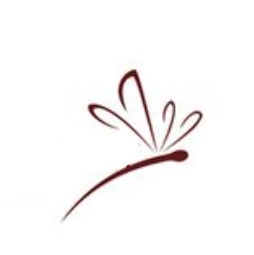 Client / Patient Contact InformationName: __________________________________________________________Date: ______________Date of Birth: _______________________ Phone: ___________________________ Is this a cell? Y / NOccupation ___________________________________________Married?     YES? NO          Activity Level:   Mild      Moderate       High                Stress Level:        Mild       Moderate       High  How well do you sleep?   __________________________Where do you hold tension in your body?  ___________________     Address: _____________________________________________________________________________City: _________________________________________________ State: ________ Zip: _____________Email: _______________________________________________________Emergency contact: ______________________________________________ Phone: ________________Physician / Health-care Provider name: _________________________________TEL: __________________How were you injured? _________________________________________________________________Do you have a physician prescription?   Yes / No           Are you using your insurance benefits?   Yes / NoType of insurance coverage for this claim (circle one):   Car Collision   Worker's Comp   Private HealthClient / Patient Name: ___________________________________________Are you pregnant?                                  Yes / NoDo you have any allergies?                    Yes / NoDo you have a pacemaker?                    Yes / NoCardiac arrhythmia?                               Yes / NoList the medications you currently take and why:1. ___________________________________________________________________________________________2. ___________________________________________________________________________________________3. ___________________________________________________________________________________________4. ___________________________________________________________________________________________5. ___________________________________________________________________________________________Problem / IssueWhat are your goals / expected outcomes for receiving massage / bodywork?__________________________________________________________________________________________________________________________________________________________________________List and prioritize your current symptoms / issues (stress, pain, stiffness, numbness/tingling, swelling, etc.):1.________________________________________________________________________________________2.________________________________________________________________________________________3.________________________________________________________________________________________4.________________________________________________________________________________________Do these symptoms interfere with your activities of daily living (e.g., sleep, exercise, work, childcare)? Explain:______________________________________________________________________________________________________________________________________________________________________________What makes you feel better? ______________________________________________________________________________________________________________________________________________________________________________________________________________________________________________Client / Patient Name: ___________________________________________Medical InformationHave you had any injuries, surgeries or accidents in the past that may influence today's treatment? Explain.________________________________________________________________________________________________________________________________________________________________________________Circle any of the following health conditions that you currently have:                                                             Infection            Contagious issue            Lymphedema              Headaches            Broken Bones     Dental IssuesPlease indicate conditions that you current are experiencing or have experienced in the past.Current / Past : Muscle or joint pain – muscle or joint stiffnessCurrent / Past : Numbness, tingling or shock –like shooting painCurrent / Past : Swelling or bruise easilyCurrent / Past : Sensitive to touch or pressure - ticklishCurrent / Past : High or Low blood pressureCurrent / Past : Stroke, heart attack, aneurismCurrent / Past : Varicose veins, blood clots, cholesterol issuesCurrent / Past : Shortness of breath, COPD, asthmaCurrent / Past : Cancer, tumor – including skin lesionsCurrent / Past : Neurological based pain – MS, Parkinson’s, chronic painCurrent / Past : Epilepsy, seizures, migraines, or headacheCurrent / Past : Dizziness, ringing in the earsCurrent / Past : Digestive issues – IBS, Crohn’s, gas, bloating, constipation, DiabetesCurrent / Past : Kidney disease, Endocrine, adrenal or thyroid issues, liver issuesCurrent / Past : Arthritis, trigger finger, goutCurrent / Past : Sciatica, scoliosis, or issues, treatment or surgery of the back/spineCurrent / Past : Broken bones, soft tissue strains or sprains, dislocations, whiplashCurrent / Past : Depression, anxiety, or behavioral health issuesCurrent / Past : Memory loss, confusion, disorientationCurrent / Past : Allergies to lotions, oils, scents? What? ______________________________________________________________________________________________________________________________Anything else you’d like me to know? _____________________________________________________________Client/Patient/Guardian Signature: _______________________________________________________Printed Name: ______________________________________________________________________Date Signed: ____________________